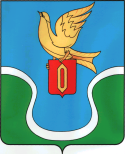                                            ГОРОДСКАЯ ДУМАМУНИЦИПАЛЬНОГО ОБРАЗОВАНИЯ        «ГОРОДСКОЕ ПОСЕЛЕНИЕ            «ГОРОД ЕРМОЛИНО»                                            КАЛУЖСКАЯ ОБЛАСТЬ                                                                                       РЕШЕНИЕ« 03 » ноября 2022 г.                                                                                                № 59«О принятии в муниципальную собственностьи включении в казну муниципального образования «Городское поселение «Город Ермолино» имущества»В соответствии с  Федеральным законом № 131 – ФЗ от 06.10.2003 года «Об общих принципах организации местного самоуправления в Российской Федерации», Уставом муниципального  образования «Городское поселение «Город Ермолино», рассмотрев обращение Главы администрации муниципального образования «Городское поселение «Город Ермолино», Городская Дума муниципального образования «Городское поселение «Город Ермолино» РЕШИЛА:1. Принять в собственность муниципального образования «Городское поселение «Город  Ермолино» и включить в казну муниципального образования «Городское поселение «Город  Ермолино»  следующее имущество:  - тротуар по адресу: Калужская область, Боровский район, г. Ермолино, ул. Гагарина у дома № 12.2. Настоящее Решение вступает в силу с момента его принятия.Глава МО «Городское поселение                                       «Город   Ермолино»                                                                                                  Е.А. Самокрутова                                   Отп. 7 экз.4 – в дело 1 – админ. ГП «Г. Ермолино»1 – спец по имуществу1- прокуратура